АДМИНИСТРАЦИЯ  КАРАГУЗИНСКОГО   СЕЛЬСОВЕТА САРАКТАШСКОГО РАЙОНА  ОРЕНБУРГСКОЙ  ОБЛАСТИП О С Т А Н О В Л Е Н И Е____________________________________________________________________15.06.2023г	.			      с. Карагузино			                   № 6 Об установлении способов информирования граждан о введении запретов и (или) изменения схемы организации дорожного движения на автомобильных дорогах местного значения муниципального образования Карагузинский сельсовет Саракташского района Оренбургской области, а также о причинах принятия такого решенияВ соответствии с ч. 3 ст. 21 Федерального закона от 10.12.1995  № 196-ФЗ «О безопасности дорожного движения», руководствуясь Уставом муниципального образования Карагузинский сельсовет Саракташского района Оренбургской области1.Установить, что информирование  граждан об установке дорожного знака или нанесении разметки, запрещающих въезд всех транспортных средств в данном направлении, остановку или стоянку транспортных средств либо обозначающих дорогу или проезжую часть с односторонним движением либо выезд на такую дорогу или проезжую часть, на автомобильных дорогах общего пользования местного значения, а также о причинах принятия такого решения осуществляется не позднее чем за двадцать дней до их установки или нанесении разметки администрацией (указать наименование муниципального образования) следующими способами:1)посредством размещения информации на официальном сайте администрации муниципального образования Карагузинский сельсовет Саракташского района Оренбургской области в информационно-телекоммуникационной сети  Интернет.	2)посредством размещения на информационном стенде администрации муниципального образования Карагузинский сельсовет Саракташского района Оренбургской области2.При введении временных ограничений движения граждане дополнительно информируются о сроках вводимых ограничений в порядке, установленным в пункте 1 настоящего постановления.3. Данное постановление вступает в силу со дня его официального опубликования и подлежит размещению на официальном сайте Карагузинского сельсовета в сети «интернет».4. Контроль за исполнением данного постановления оставляю за собой.Глава муниципального образованияКарагузинский  сельсовет                                             М.Г.ИшбульдинаРазослано: прокурору района, официальный сайт, в дело 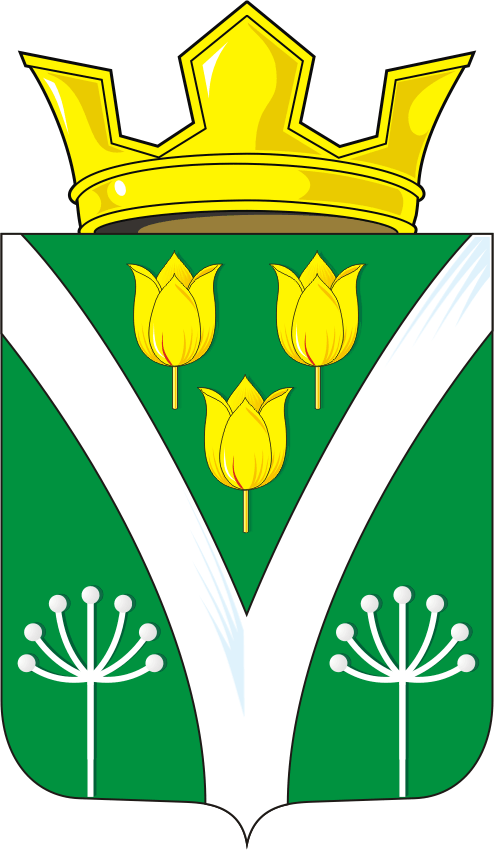 